2010 MAIT HR180 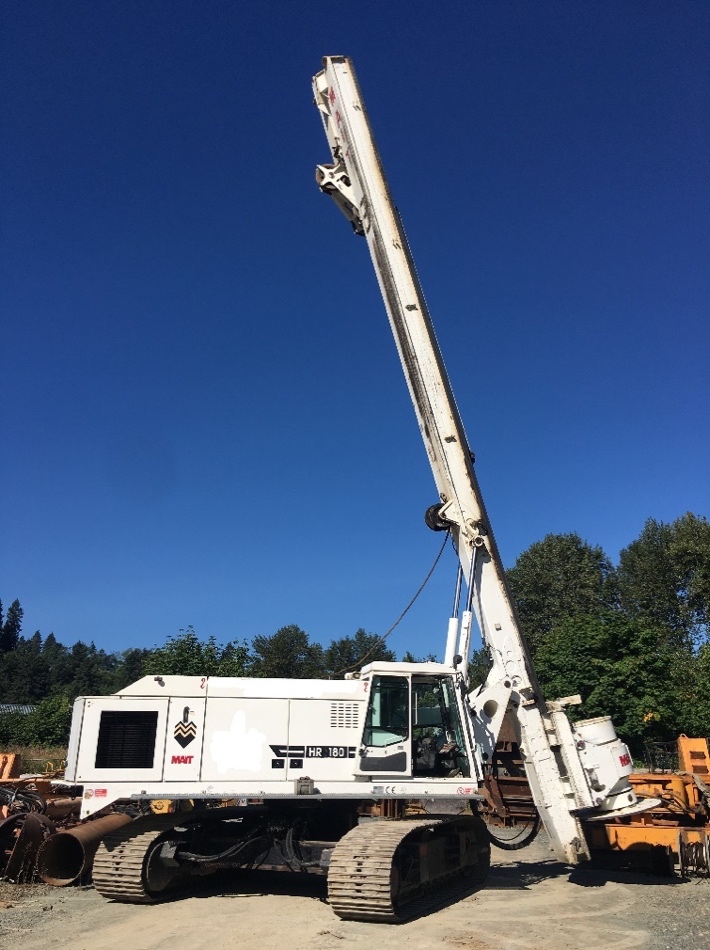 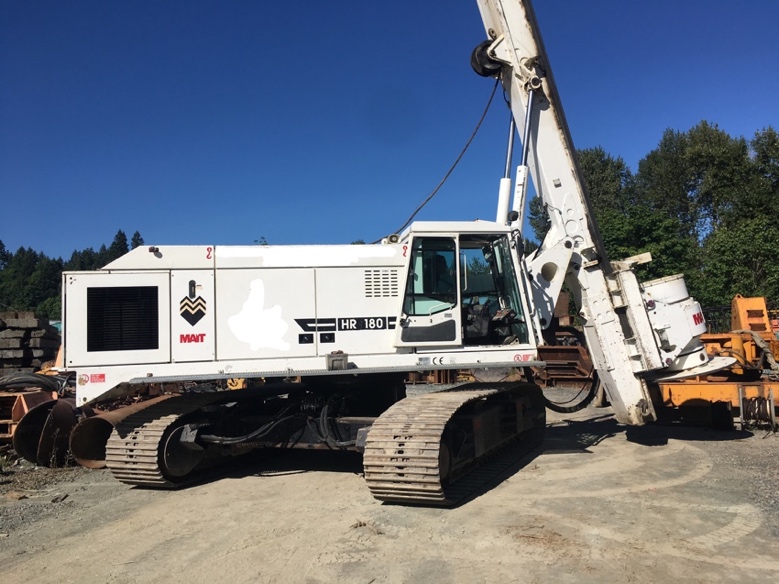 Caterpillar C9 242 KW Engine  Approx. Hours 6,000 Torque: 233 kNm  $250,000Or $4660.75 for 60 months*This quote/payment is for budgetary purposes only and is not an offer to finance. Taxes, registration, and related charges have not been included. Rate quoted is OAC and subject to change without notice